В дополнение к информации, содержащейся в Документе 3, имею честь представить Конференции, в приложении, кандидатуру:г-на Доана Куанга ХОАНА (Социалистическая Республика Вьетнам)на пост члена Радиорегламентарного комитета.	Д-р Хамадун И. ТУРЕ
	Генеральный секретарьПриложение: 1ПРИЛОЖЕНИЕ 1МИНИСТЕРСТВО ИНФОРМАЦИИ И СВЯЗИСоциалистической Республики ВьетнамИсх.: 1534/BTTTT-HTQT	Дата: 24 декабря 2013 годаКому: 	д-ру Хамадуну Туре
Генеральному секретарю
Международного союза электросвязиПредмет:	Кандидатура в Радиорегламентарный комитет на период 2015–2019 годовУважаемый д-р Хамадун Туре,Ссылаясь на Ваше письмо относительно Полномочной конференции МСЭ, которая состоится в Пусане (Республика Корея) с 20 октября по 7 ноября 2014 года (Циркуляр CL-165), имею честь сообщить вам, что правительство Социалистической Республики Вьетнам приняло решение представить кандидатуру г-на Доана Куанга Хоана на пост Члена Радиорегламентарного комитета (РРК) от региона Азии и Австралазии (Регион Е) на выборах, которые будут проведены в ходе Полномочной конференции 2014 года в Пусане. Его биографическая справка прилагается к настоящему письму.Г-н Доан Куанг Хоан обладает глубокими знаниями и большим опытом работы в области радиосвязи. Его знания и активный вклад в работу получили признание международного сообщества специалистов в области радиосвязи, в том числе МСЭ, АТСЭ и АСЕАН.С учетом его опыта и образования убежден, что г-н Доан Куанг Хоан внесет положительный и плодотворный вклад в деятельность Радиорегламентарного комитета.С уважением,[Оригинал подписан]НГУЕН ТАН ХУН
Заместитель Министра18 Nguyen Du Str., 10000 Ha Noi, Viet NamТел.: (+84 4) 3943 0204   Факс: (+84 4) 3822 6590   Эл. почта: dic@mic.gov.vn   Веб-сайт: www.mic.gov.vnБиографическая справкаог-не ДОАНЕ КУАНГЕ ХОАНЕЛИЧНЫЕ СВЕДЕНИЯПолное имя	:	ДОАН КУАНГ ХОАН ‎(г-н)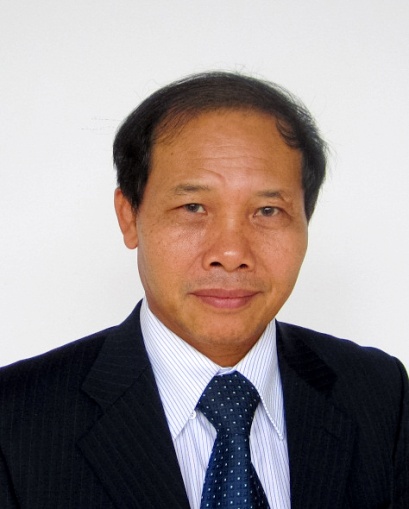 Дата рождения	:	12 июля 1958 годаМесто рождения	:	Хатинь, ВьетнамГражданство	:	ВьетнамСемейное положение	:	Женат, имеет дочь и сынаЯзык	:	Вьетнамский, английскийОфициальный адрес	:	115 Tran Duy Hung, Cau Giay	 	Ha Noi − 10000, Viet NamТелефон	:	+84 4 35564922Факс	:	+84 4 35564930Эл. почта	:	dqhoan@rfd.gov.vnДолжность Генеральный директор Службы по управлению использованием радиочастот, Министерство информации и связи Социалистической Республики Вьетнам.Постоянный член Национального комитета по радиочастотам.ОбразованиеПрофессиональная деятельностьГ-н Доан Куанг Хоан является одним из ведущих экспертов в области управления использованием радиочастот. Г-н Хоан играет важную роль в эффективном развитии систем радиосвязи Вьетнама. Обладая широкими знаниями и опытом в области управления использованием спектра, он способен осуществлять долгосрочное стратегическое планирование и решать сложные задачи, связанные с управлением использованием спектра и спутниковыми орбитами. Он осуществил важные проекты Вьетнама по составлению и выверке плана будущего управления радиочастотами, касающиеся, например, Регламента радиосвязи, национального плана использования спектра, национального плана перехода на цифровое телевидение и плана использования спектра для подвижной широкополосной связи.Г-н Хоан проявил всестороннее знание регламентарной системы радиосвязи МСЭ и умение применять Регламент радиосвязи МСЭ. Он возглавлял группу по спутниковой координации с целью успешной реализации проектов в области спутниковой связи во Вьетнаме. В качестве руководителя делегации Вьетнама, принимавшей участие в собраниях по трансграничной частотной координации с соседними странами, г-н Доан Куанг Хоан активно разрабатывал технические решения, обеспечивающие возможность совместного функционирования сетей радиосвязи в условиях отсутствия помех и создание атмосферы сотрудничества в использовании спектра с соседними странами. Он продемонстрировал свой богатый опыт в вопросах радиосвязи, работая во многих организациях и международных органах, таких как МСЭ, АСЕАН, АТСЭ, ITSO, МОКС "ИНТЕРСПУТНИК", и на других международных конференциях. Г-н Хоан сделал много вкладов и предложений, направленных на повышение эффективности Регламента радиосвязи, процедур МСЭ и международных организаций.Опыт работыМеждународная деятельностьГ-н Хоан исполнял обязанности заместителя руководителя делегации Вьетнама на Всемирной конференции радиосвязи (ВКР) и Ассамблее радиосвязи в 2003, 2007 и 2012 годах. Он был также уполномочен подписать Заключительные акты от имени делегации Вьетнама. В ходе этих мероприятий под руководством г-на Доана Куанга Хоана делегация Вьетнама представила множество вкладов по пунктам повестки дня конференции, касающихся эффективного использования радиочастот. В результате, на основании многих из этих вкладов, в Регламент радиосвязи были внесены полезные изменения.Он принимал активное участие во многих международных собраниях в качестве ведущего докладчика, участника дискуссии или заместителя председателя: например, на Круглом столе МСЭ для регуляторных органов Азиатско-Тихоокеанского региона, Региональном форуме МСЭ по вопросам развития для Азиатско-Тихоокеанского региона (РФР-АТР), Круглом столе на уровне министров по вопросу цифрового дивиденда в рамках Всемирного мероприятия ITU Telecom-2013 в 2013 году в Таиланде. Он также является Председателем Рабочей подгруппы АСЕАН по управлению использованием спектра и сопредседателем Форума АСЕАН по политике в области спектра.В качестве Генерального директора Службы по управлению использованием радиочастот Вьетнама г-н Хоан обеспечил успешное выполнение ARFM роли принимающей стороны многих международных мероприятий МСЭ-R, АТСЭ, АСЕАН и региональных мероприятий МСЭ.Участие в международной деятельности и вклад в нее:−	Руководитель/заместитель руководителя делегации Вьетнама на Ассамблее радиосвязи (АР) 2003 и 2012 годов.−	Руководитель/заместитель руководителя делегации Вьетнама на Всемирной конференции радиосвязи (ВКР) 2003, 2007 и 2012 годов.−	Руководитель делегации Вьетнама на Подготовительных собраниях к конференции для Всемирной конференции радиосвязи (ВКР) 2007, 2012 и 2015 годов. −	Члена делегации на Полномочной конференции МСЭ 2006 года (ПК-06) в Турции.−	Руководитель делегации Вьетнама на собраниях Консультативной группы по радиосвязи.−	Руководитель делегации Вьетнама на 27-м собрании Ассамблеи сторон (AP-27) Международной организации спутниковой связи (ITSO) в 2002 году в США.−	Уполномоченный заместитель руководителя делегации Вьетнама на 25-й Ассамблее сторон в 2000 году в США.−	Руководитель делегации Вьетнама, принимавшей участие в собраниях Группы по подготовке к конференциям Азиатско-Тихоокеанского сообщества электросвязи (АТСЭ) и Группы АТСЭ по беспроводной связи (AWG) в рамках подготовки к ВКР.−	Заместитель руководителя делегации Вьетнама на 39-й сессии Совета МОКС "ИНТЕРСПУТНИК" и 13-й сессии Эксплуатационного комитета МОКС "ИНТЕРСПУТНИК" в 2011 году в России.−	Собрания Министров электросвязи и информационных технологий стран АСЕАН (TELMIN) и собрания старших руководителей по вопросам электросвязи и информационных технологий (TELSOM).−	Председатель Рабочей подгруппы АСЕАН по управлению использованием спектра.−	Сопредседатель Форума АСЕАН-ЕС по политике в области спектра.−	Руководитель группы по спутниковой координации в рамках проектов в области спутниковой связи Вьетнама.−	Руководитель делегации Вьетнама, принимавшей участие в ежегодных двусторонних собраниях по трансграничной частотной координации с соседними странами.Награды−	Медаль, врученная президентом государства в 2003 и 2010 годах, и почетные грамоты премьер-министра за 2000, 2008 и 2009 годы за достижения, способствующие социально-экономическому развитию Вьетнама.−	Награда для руководителей информационных служб в регионе Юго-Восточной Азии за 2011 год, учрежденная International Data Group.РезюмеГ-н Хоан является высококвалифицированным экспертом, имеющим практический опыт в области управления использованием спектра. Он принимал активное участие во многих Всемирных и региональных конференциях радиосвязи и внес большой вклад в их работу. Его вклады свидетельствуют об умении применять Регламент радиосвязи и процедуры МСЭ для решения двусторонних и многосторонних вопросов. Его рекомендации и советы всегда получали поддержку и высокую оценку на соответствующих международных и региональных мероприятиях. Его профессиональная деятельность, в частности опыт в области международных вопросов, подтверждает его право занимать должность члена Радиорегламентарного комитета, будучи которым г-н Доан Куанг Хоан получит дополнительные возможности для содействия развитию МСЭ и работы на благо Государств-Членов.______________Полномочная конференция (ПК-14)
Пусан, 20 октября – 7 ноября 2014 г.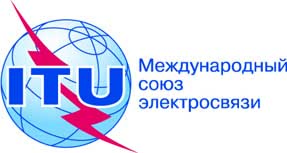 ПЛЕНАРНОЕ ЗАСЕДАНИЕДокумент 21-RПЛЕНАРНОЕ ЗАСЕДАНИЕ6 января 2014 годаПЛЕНАРНОЕ ЗАСЕДАНИЕОригинал: английскийЗаписка Генерального секретаряЗаписка Генерального секретаряКАНДИДАТУРА НА ПОСТ ЧЛЕНА 
РАДИОРЕГЛАМЕНТАРНОГО КОМИТЕТАКАНДИДАТУРА НА ПОСТ ЧЛЕНА 
РАДИОРЕГЛАМЕНТАРНОГО КОМИТЕТА2006 г.Магистр наук в области электроники и электросвязи, Ханойский университет технологий 2009 г.Бакалавр наук в области политики, Национальная академия политики и государственного управления1980 г.Инженер радиосвязи, Ханойский университет технологий2002 г.Учебный курс по космической связи, Япония2001 г.Учебный курс по контролю за использованием и измерению радиочастотного спектра, управлению использованием радиочастотного спектра и управлению использованием спектра в гражданском секторе в Институте подготовки кадров в области электросвязи Соединенных Штатов, Соединенные Штаты Америки2000 г.Учебный курс по управлению программами космической связи, Франция1998 г.Учебный курс по технической эксплуатации и присвоению частот, Австралия1995 г.Учебный курс по управлению использованием спектра, Япония2006 г. – н. в.Генеральный директор Службы по управлению использованием радиочастот Вьетнама (ARFM)Постоянный член Национального комитета по радиочастотам 1998–2006 гг.Заместитель Генерального директора ARFM1997–1998 гг.Директор Регионального радиочастотного центра № 3, ARFM1995–1997 гг.Заместитель Директора Регионального радиочастотного центра № 3, ARFM